ΘΕΜΑ: «Διευκρινίσεις σχετικά με την επιλογή υποψηφίων Διευθυντών όλων των τύπων Σχολικών Μονάδων Πρωτοβάθμιας και Δευτεροβάθμιας Εκπαίδευσης – Χρονοδιάγραμμα διαδικασίας επιλογής Διευθυντών – Υποδιευθυντών Σχολικών Μονάδων Πρωτοβάθμιας Εκπαίδευσης»	ΣΧΕΤ.: 1. Φ.361.22/27/80025/Ε3/19-5-2015 ( ΑΔΑ: 6Ι5Β465ΦΘ3-ΨΕ2 )                         2. Φ.361.22/31/81732/Ε3/21-5-2015 ( ΑΔΑ: 60ΕΜ465ΦΘ3-Λ21 )	Σε συνέχεια των ανωτέρω σχετικών, και με αφορμή ερωτήματα που τέθηκαν στην Υπηρεσία μας, σας γνωρίζουμε ότι:Στο χρόνο άσκησης διδακτικών καθηκόντων προσμετρώνται και τα διαστήματα βραχυχρόνιας απουσίας του εκπαιδευτικού από τα διδακτικά του καθήκοντα, ως ακολούθως: Οι κανονικές άδειες του άρθρου 48, οι ειδικές άδειες του άρθρου 50, οι γονικές άδειες της παρ. 6 του άρθρου 53, οι βραχυχρόνιες αναρρωτικές άδειες της παρ. 2 του άρθρου 55, οι άδειες μικρής χρονικής διάρκειας του άρθρου 59 και οι άδειες εξετάσεων του άρθρου 60 του υπαλληλικού κώδικα (κυρωτικός ν. Ν. 3528/2007 Φ.Ε.Κ.26 τ.Α΄, 9-2-2007), και των άρθρων 2 και 5 του ν.4210/2013 (ΦΕΚ 128 Α). οι βραχυχρόνιες συνδικαλιστικές άδειες που προβλέπονται από τις διατάξεις των άρθρων 17 &18 του ν.1264/1982 ( ΦΕΚ 79 Α΄), του άρθρου 6 του ν. 2224/1994 ( ΦΕΚ 112 Α΄) και του άρθρου 11 του ν. 2336/1995 ( ΦΕΚ 189 Α΄).οι άδειες αιρετών Ο.Τ.Α. α’ και β’ βαθμού, οι οποίες προβλέπονται από τις διατάξεις των άρθρων 93 παρ. 5, και 182 παρ.2,3 & 4 εφόσον χορηγούνται τμηματικά. του άρθρου 183 του ν. 3852/2010 (ΦΕΚ 87/Α’) και του άρθρου 7 παρ. 1 και 3 του ν.4071/2012 (ΦΕΚ 85/Α ), οι άδειες για συμμετοχή σε εθνικούς αγώνες, σύμφωνα με τις διατάξεις του άρθρου 5 του ν. 665/1977 ( ΦΕΚ 225 Α΄) .  Όσον αφορά τη διάταξη του άρθρου 19 του ν.4327/2015, στην οποία προβλέπεται ότι: «…Το κριτήριο αυτό αποτιμάται με τη μυστική ψηφοφορία του συλλόγου διδασκόντων της σχολικής μονάδας που ο υποψήφιος θα επιλέξει, σύμφωνα με τα οριζόμενα κατωτέρω..», συνάγεται ότι, σε περίπτωση που ο υποψήφιος επιλέξει μία σχολική μονάδα, αποφασίζει σχετικά ο σύλλογος διδασκόντων αυτής. Σε περίπτωση που υποψήφιος επιλέξει περισσότερες της μίας σχολικές μονάδες, η σχετική ψηφοφορία διενεργείται κάθε φορά από το σύλλογο διδασκόντων της αντίστοιχης σχολικής μονάδας.Εξάλλου σύμφωνα και με το άρθρο 13 της αριθμ Φ.361.22/26/79840/Ε3/19-5-2015    ( ΦΕΚ 915 Β ) Υπουργικής Απόφασης, «…Με ευθύνη της οικείας Διεύθυνσης Εκπαίδευσης καταρτίζεται ο τελικός πίνακας υποψηφίων ανά σχολική μονάδα και εργαστηριακό κέντρο που περιλαμβάνει το άθροισμα της μοριοδότησης της επιστημονικής – παιδαγωγικής συγκρότησης και κατάρτισης, της υπηρεσιακής κατάστασης διοικητικής και καθοδηγητικής εμπειρίας καθώς και της μοριοδότησης από την μυστική ψηφοφορία του συλλόγου διδασκόντων ».Όσον αφορά το χρονοδιάγραμμα της διαδικασίας επιλογής διευθυντών και υποδιευθυντών σχολικών μονάδων Πρωτοβάθμιας Εκπαίδευσης που θα πρέπει απαρέγκλιτα να τηρηθεί έχει ως εξής: ΧΡΟΝΟΔΙΑΓΡΑΜΜΑ ΔΙΑΔΙΚΑΣΙΑΣ ΕΠΙΛΟΓΗΣ ΔΙΕΥΘΥΝΤΩΝ ΣΧΟΛΙΚΩΝ ΜΟΝΑΔΩΝ ΠΡΩΤΟΒΑΘΜΙΑΣ ΕΚΠΑΙΔΕΥΣΗΣΑπό 20/5/2015 έως 25/5/2015  Διαδικασία υποβολής αιτήσεων υποψηφιότηταςΑπό 20/5/2015 έως 3/6/2015 Διαδικασία μοριοδότησης των υποψηφίων – Εκλογή εφορευτικών επιτροπών στους συλλόγους διδασκόντων -  Προετοιμασία εκλογικής διαδικασίας4/6/2015   Ανακοίνωση των πινάκων υποψηφίων οι οποίοι πληρούν τα τυπικά προσόντα συμμετοχής στη διαδικασία επιλογής – Ανακοίνωση πινάκων των αντικειμενικών μορίων κατά φθίνουσα σειρά και ανά σχολική μονάδα. Επισημαίνεται ότι στους πίνακες των αντικειμενικών μορίων θα συμπεριλαμβάνονται και οι υποψήφιοι που δεν πληρούν τα τυπικά προσόντα συμμετοχής στη διαδικασία επιλογής, ώστε να υπάρχει η δυνατότητα ταυτόχρονης υποβολής ένστασης και για τους δύο πίνακες  Δίπλα από το όνομα του υποψηφίου θα αναγράφονται τα σχολεία που έχει εκδηλώσει ενδιαφέρον για τοποθέτηση.Από 4/6/2015 έως 8/6/2015  Κατάθεση ενστάσεων στην οικεία διεύθυνση τόσο για τους πίνακες υποψηφίων οι οποίοι πληρούν τα τυπικά προσόντα συμμετοχής στη διαδικασία επιλογής όσο  και για τους πίνακες των αντικειμενικών μορίων – Προαιρετική  κατάθεση του βιογραφικού και αυτοπαρουσίαση των υποψηφίων στους συλλόγους διδασκόντων που θα αποτιμήσουν την υποψηφιότητάς τους – κοινοποίηση στις οικείες σχολικές μονάδες των πινάκων εκλογέων.9/6/2015 Εκδίκαση ενστάσεων – Ανακοίνωση τελικών αναμορφωμένων τόσο των πινάκων υποψηφίων οι οποίοι πληρούν τα τυπικά προσόντα συμμετοχής στη διαδικασία επιλογής όσο και των πινάκων των αντικειμενικών μορίων κατά φθίνουσα σειρά και ανά σχολική μονάδα. Δίπλα από το όνομα του υποψηφίου θα αναγράφονται τα σχολεία που έχει εκδηλώσει ενδιαφέρον για τοποθέτηση.10/6/2015 Συνεδριάσεις συλλόγων διδασκόντων  και διεξαγωγή της διαδικασίας της μυστικής ψηφοφορίας ( Η διαδικασία της ψηφοφορίας θα ξεκινήσει μία διδακτική ώρα πριν από τη λήξη του πρωινού ωραρίου κάθε σχολικής μονάδας. Συνεπώς τη συγκεκριμένη ημέρα δεν θα πραγματοποιηθεί η τελευταία διδακτική ώρα, ούτε το ολοήμερο πρόγραμμα )  – Σύνταξη πρακτικού εφορευτικής επιτροπής – Αποστολή των αποτελεσμάτων της μυστικής ψηφοφορίας στην Κεντρική Επιτροπή Εκλογών με ηλεκτρονικό τρόπο. 11/6/2015 Αποστολή πρακτικού εφορευτικής επιτροπής στην Κεντρική Επιτροπή Εκλογών – Σύνταξη πρακτικού Κεντρικής Επιτροπής Εκλογών που θα περιλαμβάνει την πρόταση για αποκλεισμό των υποψηφίων που δεν έλαβαν το απαιτούμενο ποσοστό του 20%, καθώς και τον υπολογισμό των μορίων που λαμβάνουν οι υποψήφιοι που συνεχίζουν στη διαδικασία με βάση τον αριθμό ψήφων που έλαβαν – Διαβίβαση του εν λόγω πρακτικού στην οικεία Διεύθυνση Π.Ε. 12/6/2015 Καταχώρηση βαθμολογίας - Ολοκλήρωση και ανάρτηση πινάκων της τελικής βαθμολογίας των υποψηφίων στην ιστοσελίδα της Διεύθυνσης.Από 12/6/2015 έως 16/6/2015 Κατάθεση ενστάσεων για τον τελικό πίνακαΑπό 17/6/2015 έως 18/6/2015 Εκδίκαση ενστάσεων - Πρόταση τοποθέτησης Διευθυντών Σχολικών Μονάδων από το Διευρυμένο  ΠΥΣΠΕ – Απόφαση τοποθέτησης Διευθυντών Σχολικών μονάδων Π.Ε. από τον οικείο Περιφερειακό Διευθυντή Εκπαίδευσης.ΧΡΟΝΟΔΙΑΓΡΑΜΜΑ ΔΙΑΔΙΚΑΣΙΑΣ ΕΠΙΛΟΓΗΣ ΥΠΟΔΙΕΥΘΥΝΤΩΝ ΣΧΟΛΙΚΩΝ ΜΟΝΑΔΩΝ ΠΡΩΤΟΒΑΘΜΙΑΣ ΕΚΠΑΙΔΕΥΣΗΣ18/6/2015 Πρόσκληση ενδιαφέροντος για επιλογή υποδιευθυντών σχολικών μονάδων Πρωτοβάθμιας Εκπαίδευσης Από 18/6/2015 έως 19/6/2015 Υποβολή αιτήσεων υποψηφιότητας - Συνεδριάσεις συλλόγων διδασκόντων και διεξαγωγή της διαδικασίας της μυστικής ψηφοφορίας – Σύνταξη και αποστολή πρακτικού στην οικεία Διεύθυνση Εκπαίδευσης Π.Ε.22/6/2015   Ορισμός Υποδιευθυντών σχολικών μονάδων από το διευρυμένο ΠΥΣΠΕ (αφορά τα σχολεία που οι Σύλλογοι Διδασκόντων έχουν υποβάλλει πρόταση.  Στα σχολεία που οι Σύλλογοι Διδασκόντων δεν έχουν υποβάλλει πρόταση, τοποθετείται με απόφαση του ΠΥΣΠΕ Υποδιευθυντής σχολείου ο αρχαιότερος εκπαιδευτικός με οργανική θέση στη σχολική μονάδα)  - Αποστολή προτάσεων-αποφάσεων ΠΥΣΠΕ στον Περιφερειακό Διευθυντή Εκπαίδευσης23/6/2015 Ανάληψη υπηρεσίας νέων  Διευθυντών σχολικών μονάδων,24/6/2015 Ανάληψη υπηρεσίας νέων  υποδιευθυντών σχολικών μονάδων. Προτάσεις –αποφάσεις από το διευρυμένο οικείο ΠΥΣΠΕ για ορισμό Διευθυντών Σχολικών Μονάδων σε σχολεία που για κάποιο λόγο οι θέσεις έμειναν κενές. Στις εν λόγω κενές θέσεις, τοποθετείται με απόφαση του ΠΥΣΠΕ Διευθυντής σχολείου με οργανική θέση στη σχολική μονάδα. Η τοποθέτηση αυτή είναι προσωρινή, έως ότου υπάρξει εντός τριμήνου επανάληψη της διαδικασίας - Αποστολή προτάσεων-αποφάσεων ΠΥΣΠΕ στον Περιφερειακό Διευθυντή Εκπαίδευσης25/6/2015 Αποφάσεις Περιφερειακού Διευθυντή για τοποθέτηση Διευθυντών Σχολικών Μονάδων σε σχολεία που για κάποιο λόγο έμειναν κενά.                                                                                          Ο ΑΝΑΠΛΗΡΩΤΗΣ ΥΠΟΥΡΓΟΣ                                                                                          ΑΝΑΣΤΑΣΙΟΣ ΚΟΥΡΑΚΗΣΕΣΩΤΕΡΙΚΗ ΔΙΑΝΟΜΗ:1) Γραφείο Υπουργού2) Γραφείο Αναπληρωτή Υπουργού3) Γραφείο Γενικού Γραμματέα4) Γραφείο Γενικής Διευθύντριας Π.Ε. & Δ.Ε.5) Αυτοτελές Τμήμα Στελεχών Εκπαίδευσης Α/θμιας και Β/θμιας Εκπαίδευσης6) Δ/νση Θρησκευτικής Εκπαίδευσης7) Δ/νση Ειδικής Αγωγής και Εκπαίδευσης8) Δ/νση Παιδείας Ομογενών, ΔιαπολιτισμικήςΕκπαίδευσης, Ξένων και Μειονοτικών Σχολείων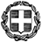 ΕΛΛΗΝΙΚΗ ΔΗΜΟΚΡΑΤΙΑΥΠΟΥΡΓΕΙΟ  ΠΟΛΙΤΙΣΜΟΥ, ΠΑΙΔΕΙΑΣ ΚΑΙ ΘΡΗΣΚΕΥΜΑΤΩΝ-----ΓΕΝΙΚΗ  ΔΙΕΥΘΥΝΣΗ  ΠΡΟΣΩΠΙΚΟΥΑ/ΘΜΙΑΣ  &  Β/ΘΜΙΑΣ  ΕΚΠΑΙΔΕΥΣΗΣΑΥΤΟΤΕΛΕΣ ΤΜΗΜΑ ΣΤΕΛΕΧΩΝ ΕΚΠΑΙΔΕΥΣΗΣΑ/ΘΜΙΑΣ  &  Β/ΘΜΙΑΣ  ΕΚΠΑΙΔΕΥΣΗΣ---------Α. Παπανδρέου 37151 80 ΜαρούσιΙστοσελίδα: http://www.minedu.gov.gr Πληροφορίες: Γ. ΛιαμπότηςΤηλ:  210-3442125, 210-3442333,210-3442952,210-3442353,210-3442268Mail: dppe@minedu.gov.gr , stelexi@minedu.gov,gr Βαθμός Ασφαλείας:Να διατηρηθεί μέχρι:Μαρούσι,    26 –  5 - 2015 Αρ.Πρωτ.  Βαθμός Προτερ Φ.361.22/ 33 / 83657  /E3ΑΔΑ: 610Ι465ΦΘ3-8ΧΧ ΠΡΟΣ:  1. Περιφερειακές Διευθύνσεις                   Εκπαίδευσης                   όλης της χώρας                2. Διευθύνσεις Πρωτοβάθμιας                    Εκπαίδευσης                   όλης της χώρας                3. Διευθύνσεις Δευτεροβάθμιας                    Εκπαίδευσης                   όλης της χώρας 